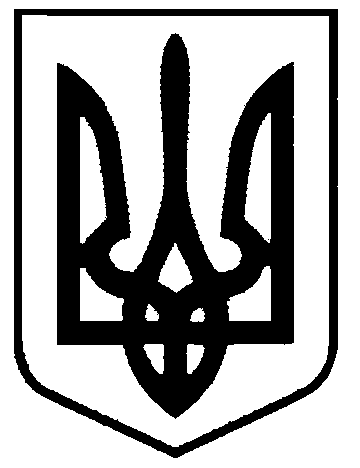 СВАТІВСЬКА МІСЬКА РАДАСЬОМОГО СКЛИКАННЯПОЗАЧЕРГОВА ТРЕТЯ СЕСІЯРІШЕННЯвід «14» квітня 2016 р.                            м. Сватове                                                №3/20         «Про розгляд заяви ДПРЧ – 19 ГУ ДСНС України у Луганській області»	Розглянувши заяву начальника ДПРЧ-19 Головного управління ДСНС України у Луганській області  з проханням надати пільгу по сплаті земельного податку у 2016 році, враховуючи, що надходження від  плати за землю є основною складовою формування бюджету Сватівської міської ради, та вимоги п.12.3.7 ст. 12 Податкового кодексу України яким не дозволяється сільським, селищним, міським радам встановлювати індивідуальні пільгові ставки місцевих податків та зборів для окремих юридичних осіб та фізичних осіб - підприємців і фізичних осіб або звільняти їх від сплати таких податків та зборів, керуючись ст. 26 Закону України «Про місцеве самоврядування в УкраїніСватівська міська рада ВИРІШИЛА:Відмовити ДПРЧ-19 Головного управління ДСНС України у Луганській області в звільнені від сплати земельного податку  на 2016 рік.Контроль за виконанням даного рішення покласти на комісію з питань бюджету, соціально-економічного розвитку, промисловості, підприємництва та регуляторної політики.Сватівський міський голова                                                               Є.В. Рибалко